Black Preacher Sermon.ComHave A Great Sunday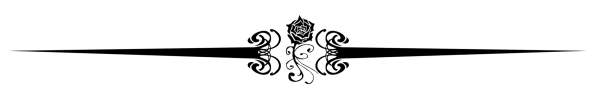 (Matthew 28:6 KJV)He is not here: for he is risen, as he said. Come, see the place where the Lord lay.Amazingly Resurrection Sunday Morning is that morning of history that gives man the bravery and the hope to endure any night, even the night of death when the light of life is snuffed out and darkness seems to have won the war. God has always been divinely a morning person and it fits all we know of God that he would raise his Son up from the grave early on a Sunday Morning. It was the greatest single victorious event ever to happen in this world, and it all happened in the morning. You don't hear of Easter sunset services, but Resurrection sunrise services, for it was in the early morning that the Son of God rose from the grave.Ironically God's workday in creation always accelerated in the morning. After each day he said there was evening and morning. In the book of Genesis for six days God began each morning with a whole new project in the creation process. We know it was morning on another occasion when God informed Job of a morning subjective. He asked Job in Job 38, "Where were you when I laid the earth's foundation?" And after a few more such questions he added, "While the morning stars sang together and all the angels shouted for joy.” God started all his masterpieces in the morning. But on the seventh day morning God ceased the creation process and the seventh day became the Sabbath day of rest. It was still the sacred day of worship and rest when Jesus was laid in the tomb. Furthermore Matthew begins the last chapter of his Gospel with God going back to work on a Sunday morning. The Sabbath was over and it was a dawning of a new week, and God decides it is time for a new morning creation that will begin a whole new history on behalf of humanity.God could have raised his Son on the Sabbath, but he was starting fresh with a whole new plan of salvation. He was not going to dignify the Sabbath by the resurrection, and lock in the Sabbath forever. He came to destroy the legalism of the Sabbath and make a new day of worship. The Pharisees had no law against rising from the dead on the Sabbath, but it did involve a lot of forbidden work. The grave stone rolled away from the sepulcher—the Messiah getting out of his grave clothes, and traveling more than a Sabbath's day journey was a few prime examples. The whole thing would have been condemned had it been on the Sabbath. So God chose to wait until Sunday morning to start his new creation. It meant a mighty dull weekend in the tomb, but what a way to start a new week. God skipped a chance to make the Sabbath the most sacred day forever. Instead, he exalted the lowly Sunday to that status.The Resurrection Should Affect YouThe Earth Felt The Effects Early In The MorningThe scripture declares "Suddenly there was a violent earthquake" (Matthew 28:2). It shook like a drunken man! It reeled and rocked like a blues singer! The ground quaked! The rocks erupted! The earth cracked! The olive trees in the garden waved their twisted limbs! Nature was aroused! The earth trembled in sorrow at the crucifixion, but it leaped for joy at the resurrection. The quake attests to the cosmic significance of Resurrection Sunday Morning.